Biochemical moleculesWhen drawing molecular diagrams which show all the atoms which make up a molecule and the way in which they are bonded together it is first important to know how many bonds each molecule has.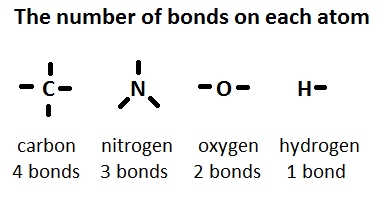 When drawing the biological molecules checking that each atom has the right number of bonds, will avoid mistakes.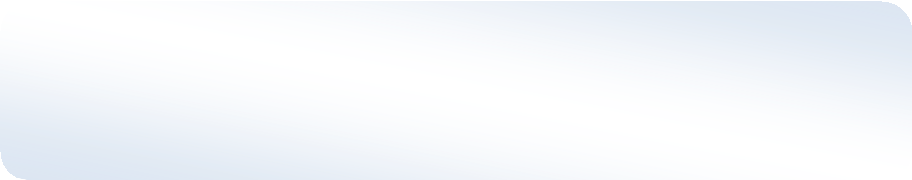 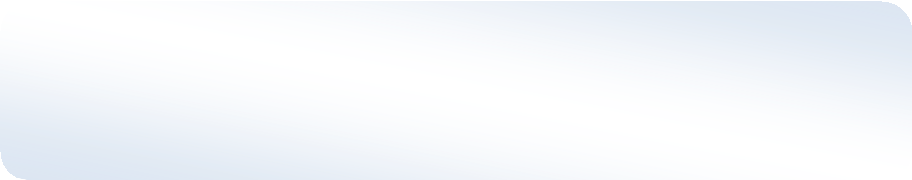 Drawing α-glucose (alpha-glucose)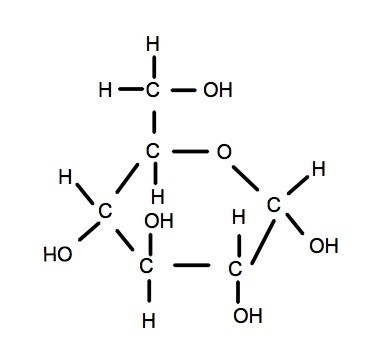 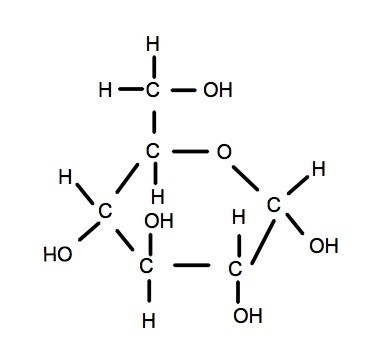 Hints:Draw the hexagon using 5Cs and 1OAdd the 6th C above the 5th CDraw the -OH groups in their correct positions(this is the difference between alpha and beta glucose)It is correct to draw -OH or HO- ( but not OH- or -HO.)Add H2OH to the 6th CAdd -H to all the carbons to make 4 bonds per carbonDrawing β-glucose (beta-glucose)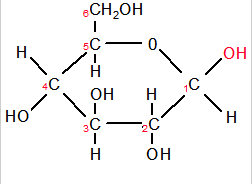 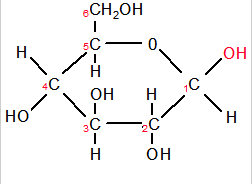 Hints:Make a note of the similarities between beta-glucose and alpha-glucoseBeta glucose has all the same parts as its alpha glucose isomerSimply take care to draw the -OH groups in their correct positions (for beta glucose the OH on the 1st C must be at the top)Drawing ribose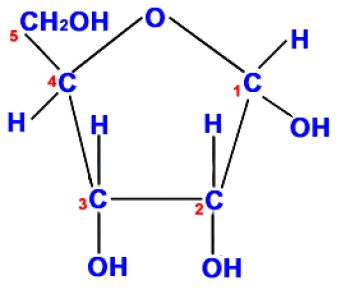 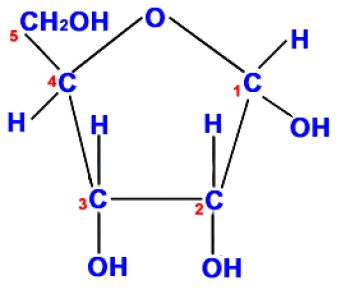 Hints:Ribose is similar to glucose in several ways:carbons 1, 2 & 3 all have an H and an OH attached.the last carbon(5) is also CH2OH.Ribose only has 5 carbon atomsDraw a pentagon using 4 Cs and with an O at the topAdd a 5th carbon above the 4th C.Add H2OH to the 5th carbonAdd 3 OH groups beneath Carbons 1, 2 & 3.Add a H to all the carbon atoms with fewer than 4 bonds.Drawing a saturated fatty acid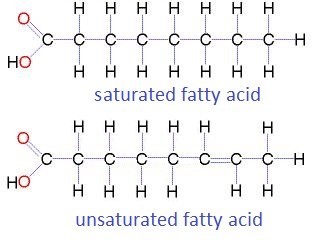 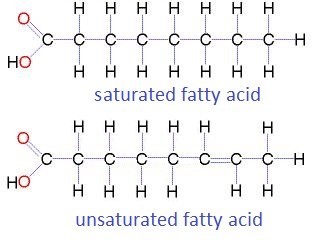 Hints:Draw 8 carbon atoms in a chainAdd the carboxyl group =O and -OH to the first carbonAdd hydrogen atoms to all the carbons to make 4 bonds per carbon atom – this is saturatedNote the last carbon needs three H atoms.Drawing an amino acid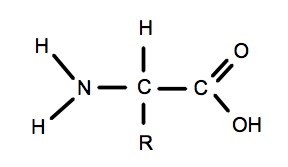 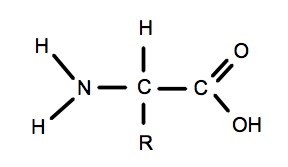 Hints:This molecule is similar to a fatty acid because of the carboxyl group (C=O & -OH)Remember N has just 3 bondsThe R group represents the part of the molecule which is different in each amino acid.Reading Activity:  How was vitalism disproved by the synthesis of urea?Use the following links and make notes to explain how the synthesis of urea helped to disprove the theory of vitalism - the idea that there is a 'vital force' in living organisms as well as in organic molecules.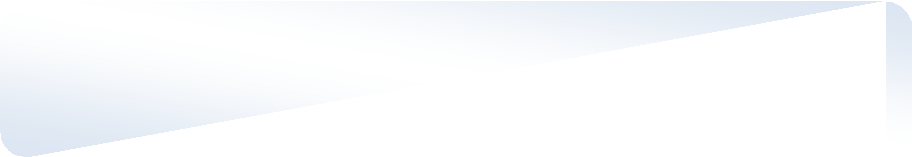 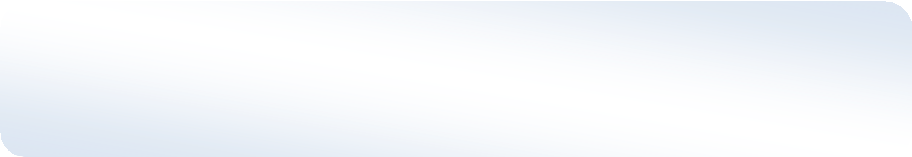 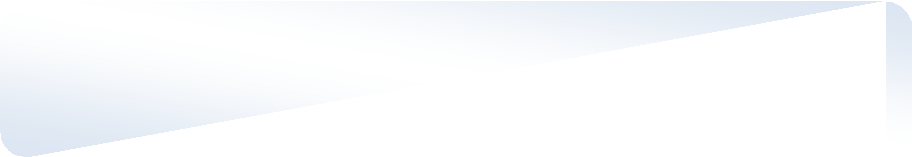 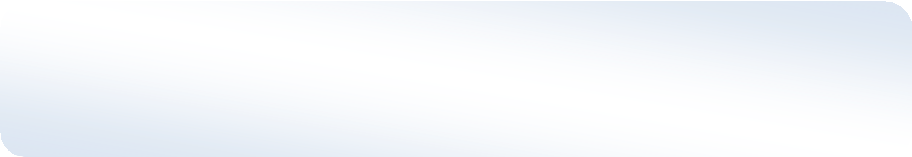 